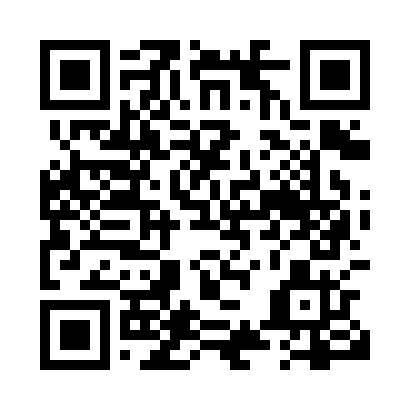 Prayer times for Barrowtown, British Columbia, CanadaWed 1 May 2024 - Fri 31 May 2024High Latitude Method: Angle Based RulePrayer Calculation Method: Islamic Society of North AmericaAsar Calculation Method: HanafiPrayer times provided by https://www.salahtimes.comDateDayFajrSunriseDhuhrAsrMaghribIsha1Wed3:595:461:056:108:2610:132Thu3:575:441:056:118:2710:153Fri3:545:431:056:128:2910:174Sat3:525:411:056:138:3010:205Sun3:495:391:056:148:3110:226Mon3:475:381:056:158:3310:247Tue3:445:361:056:168:3410:278Wed3:425:351:056:178:3610:299Thu3:405:331:056:178:3710:3110Fri3:375:321:056:188:3910:3411Sat3:355:301:056:198:4010:3612Sun3:335:291:056:208:4110:3813Mon3:305:271:056:218:4310:4114Tue3:285:261:056:218:4410:4315Wed3:265:251:056:228:4510:4516Thu3:235:231:056:238:4710:4817Fri3:215:221:056:248:4810:5018Sat3:195:211:056:258:4910:5219Sun3:175:201:056:258:5110:5420Mon3:145:191:056:268:5210:5721Tue3:125:181:056:278:5310:5922Wed3:115:161:056:288:5411:0023Thu3:105:151:056:288:5611:0124Fri3:105:141:056:298:5711:0125Sat3:105:131:056:308:5811:0226Sun3:095:131:066:308:5911:0227Mon3:095:121:066:319:0011:0328Tue3:085:111:066:329:0111:0429Wed3:085:101:066:329:0211:0430Thu3:085:091:066:339:0311:0531Fri3:075:091:066:349:0411:05